ЛЕТНЯЯ КАМПАНИЯ 2017Уважаемые родители!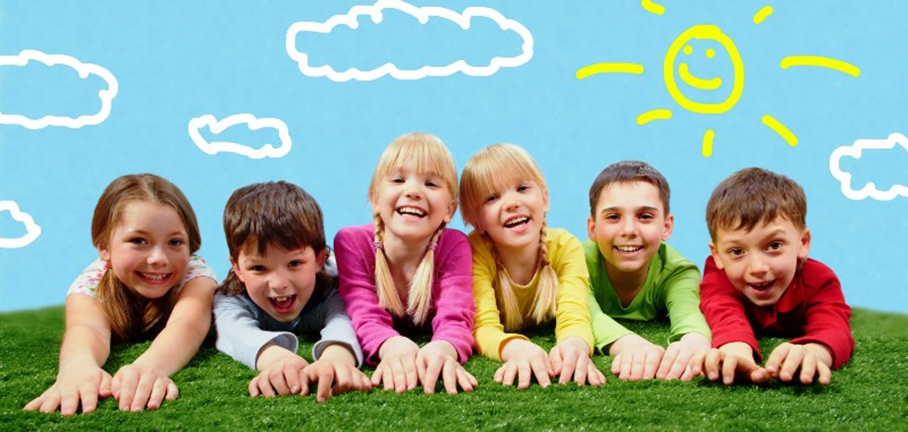 Летние каникулы – это время настоящего отдыха, благоприятное время для восстановления здоровья, развития лидерского и творческого потенциала детей, время для совершенствования личностных качеств детей и подростков. Именно поэтому администрация муниципального образования Славянский район уделяет особое внимание отдыху и оздоровлению детей в каникулярное время.Главный помощник в воспитании детей  - школа. С приходом лета в  МБОУ СОШ №25начнет свою работу лагерь дневного пребывания»РАДУГА».В период с01.06-21.06.2-17 года.График работы площадки «РАДУГА»с 08.30-14.30В лагере оздоровятся  200 человек.Начальник лагеря Свистова Валентина Николаевна  сот -891-836-154-98. Звоните мы рады ответить на Ваши вопросы.Мы ждем всех желающих.